			 Zondag 3 mei 2020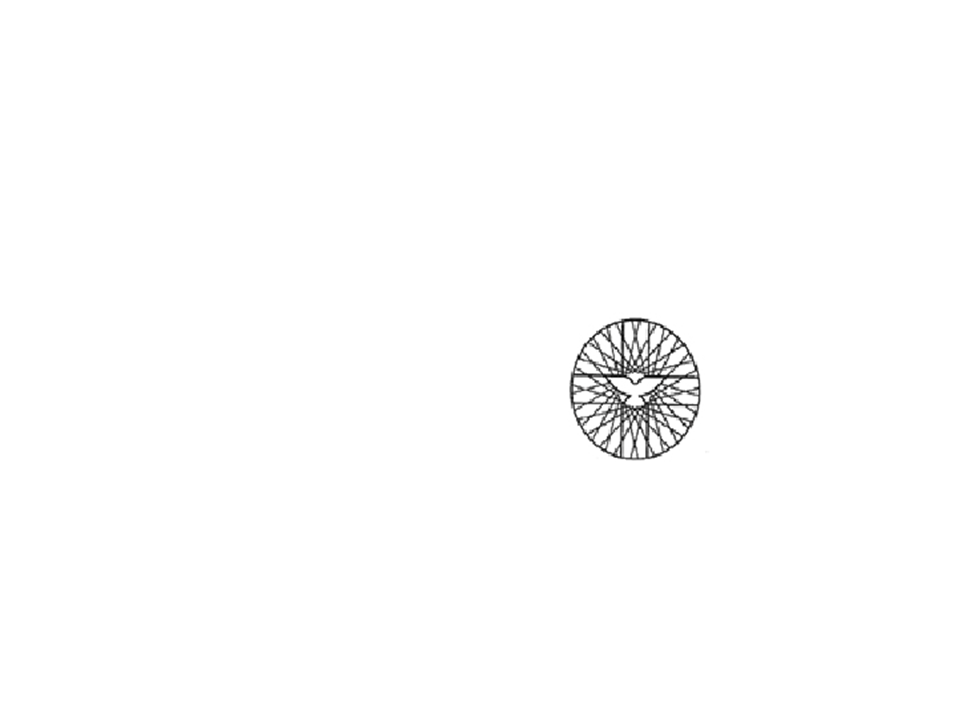      Kerkdienst   Nieuw- Amsterdam/VeenoordBeste gemeenteleden,Hierbij de orde van dienst voor komende zondagmorgen. We werken weer met de liederen die de EO beschikbaar heeft gesteld en met een lied van YouTube. Het orgelspel in de dienst is van Joke Bartelds (van tevoren opgenomen).De dienst wordt op zaterdagmiddag 2 mei opgenomen. We leren iedere keer bij als het gaat om opnemen en uitzenden, maar leg voor de zekerheid ook een Liedboek en een bijbel klaar. Een gezegende dienst gewenst,Ds. Elly v.d. MeulenVoorganger: ds. Elly v.d. MeulenOuderling: Piet HomanKoster: Roelof VisserBeamer: Peter VermaasCamera: Harold MulderOrgelspel vooraf: Air in D van J.S. Bach (gespeeld op een Hauptwerkorgel, sample Tholen)Woord van welkomBemoediging en groetLuisterlied: Licht dat ons aanstoot in de morgen (Gezongen door Leonie Jansen) (Lied 601:1,2,3) https://petrus.protestantsekerk.nl/artikel/licht-dat-ons-aanstoot-in-de-morgen GebedVoor de kinderen: Verhalentrommel Zingen: Jezus is de Goede Herder  (Evangelische Liedbundel 452)Refrein:Jezus is de Goede Herder.Jezus, Hij is overal.Jezus is de Goede Herder,brengt mij veilig naar de stal.Als je 's avonds niet kunt slapenen je bang in 't donker bent,denk dan eens aan al die schaapjes,die de Heer bij name kent.refreinEn wanneer je soms alleen benten je hart is vol verdriet,denk dan aan de goede Herder,Hij vergeet zijn schaapjes niet.RefreinLezing: Johannes 10:1-10OverdenkingOrgelspel: Méditation Martin Mans (gespeeld op een Hauptwerkorgel, sample Tholen)Lied: Psalm 89:1,7Danken en voorbedeSlotlied: Heer U bent mijn leven (Opwekking)Heer, U bent mijn leven de grond waarop ik sta
Heer, U bent mijn weg de waarheid die mij leidt
U woord is het pad de weg waarop ik ga
Zolang U mijn adem geeft, zolang als ik besta
Ik zal niet meer vrezen, want U bent bij mij
Heer, ik bid U, blijf mij nabij

Heer, U bent mijn kracht, de rots waarop ik bouw
Heer, U bent mijn waarheid, de vrede van mijn hart
En niets in dit leven zal ons scheiden Heer
Zo weet ik mij veilig, want uw hand laat mij nooit los
Van wat ik misdaan heb, heeft U mij bevrijd
En in uw vergeving leef ik nu

Vader van het leven, ik geloof in U
Jezus de Verlosser, wij hopen steeds op U
Kom hier in ons midden, Geest van liefde en kracht
U die via duizend wegen ons hier samen bracht
En op duizend wegen, zendt U ons weer uit
Om het zaad te zijn van Gods rijkZegenOrgelspel: Wilhelmus (Lied 708:1,6)  (gespeeld op het Van der Zwan pijporgel in Het Kruispunt in Erica)Nieuwsbrief in tijden van CoronaBeste gemeenteleden, broeders en zusters in Christus,Het blijft een vreemde tijd. Het is 4 en 5 mei komende week: herdenken en vieren, zonder dat je bij elkaar mag komen. Een kranslegging op een lege Dam. Straks is het Hemelvaart en Pinksteren. Het lijkt erop dat we ook die dagen thuis moeten vieren. Een lege kerk. Alles wat je samen zou willen doen, krijgt nu een andere verstilde vorm. Ik weet niet hoe het voor u is: dat het lang duurt? Dat het onzekerheid brengt? Dat het ook wel even rustig is?  Dat het stil is? Ik hoop dat u in deze omstandigheden moed houdt en toch wegen vindt om contact te houden met elkaar.Het is meivakantie voor de kinderen. Afgelopen week heb ik gewoon gewerkt. Komende week ben ik een weekje vrij.Hartelijke groet,Ds. Elly v.d. Meulen Uitzending via KerkomroepDe dienst voor komende zondag is weer op zaterdag opgenomen. Klik dus de datum van 2 mei aan.  Deze zondag gaat voor:	ds. Elly v.d. MeulenZondag 10 mei: 	ds. Elly WisselinkBloemenDeze zondag gaat er namens onze gemeente een bos bloemen naar mw. Coby Meerlo   Laten we in gebed en daad (waar mogelijk) met elkaar meeleven. Verhalentrommel – voor de kinderenDag allemaal, Als jullie komende zondag met je ouders via Kerkomroep naar de kerk komen, hoor je daar weer een verhaal uit de trommel! Ik hoop je te zien!Hartelijke groet en hopelijk tot snel,Ds. Elly v.d. MeulenBijbellees-challenge:  we zijn bij hoofdstuk 12 van Handelingen aanbeland. Hierin de geschiedenis van Petrus die op een wonderbaarlijke manier uit de gevangenis bevrijd wordt. Verderop in Handelingen zullen we zien dat Paulus iets vergelijkbaars meemaakt.Vraag: deze keer een vraag die misschien wel bij deze Corona-tijd past. Wat ervaart u als een gevangenis? En hoe kan God u daar bijstaan? Hoe vind je Kerkomroep? Ga naar www.kerkomroep.nl, vul in: Noorderkerk Nieuw-Amsterdam – daarna 'enter', klik daarna op Nieuw-Amsterdam Drenthe, klik vervolgens op de datum van de zaterdag! Het coronavirus en de collectenDenkt u er ook aan een gift over te maken naar onze diaconie en de rekening van de kerk om zo het gemis van de collecten enigszins te compenseren? Bankrekeningnr. NL11RABO0344402916 t.n.v. Noorderkerk Nieuw-Amsterdam/VeenoordBankrekeningnr. NL65INGB0000807248 Diaconie NoorderkerkDank u wel! Schrijfactie China: zorgen om veiligheid vrouwelijke activistLi Qiaochu zet zich al jarenlang in voor vrouwen- en arbeidsrechten in China. Op 16 maart 2020 pakte de politie in Beijing haar op. Waar en waarom ze wordt vastgehouden is niet bekend. Zeer waarschijnlijk is ze opgesloten vanwege haar activisme en dat van haar partner. Haar familie vreest dat ze wordt gemarteld. Ook heeft ze medicijnen nodig voor haar depressie.Wat kun jij doen?Schrijf vóór 1 juni 2020 naar de directeur van het Openbare Veiligheidsbureau in Beijing. Roep hem op ervoor te zorgen dat Li Qiaochu onmiddellijk en onvoorwaardelijk wordt vrijgelaten. In de tussentijd moet ze goed worden behandeld.Opgepakt vanwege activismeLi Qiaochus partner, Xu Zhiyong, nam in december vorig jaar deel aan een informele bijeenkomst van activisten en mensenrechtenadvocaten. De autoriteiten pakten meer dan tien van de aanwezigen op, onder wie Xu. Eind december werd Li 24 uur lang vastgehouden op het politiebureau en moest zij vragen beantwoorden over de activiteiten van Xu. De agenten weigerden haar medische zorg te geven. Daarna vertelde Li online dat ze slecht was behandeld. Ook vroeg ze aandacht voor diegenen die zijn opgepakt voor hun deelname aan de bijeenkomst. Dat zullen de autoriteiten haar niet in dank hebben afgenomen.DepressiefIn juni 2019 werd vastgesteld dat Li aan een depressie leidt. Toch ging ze door met haar activisme. Zo hielp ze als vrijwilliger mee in de bestrijding van het coronavirus. Ze deelde onder meer maskers uit en steunde zwangere vrouwen die waren besmet. Haar familie is bang dat ze geen medicijnen krijgt voor haar depressie.